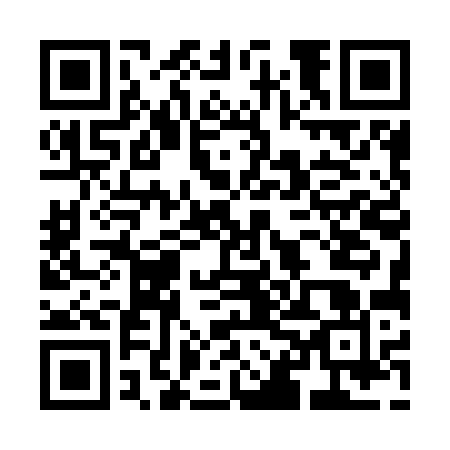 Ramadan times for Aghnahoe House, UKMon 11 Mar 2024 - Wed 10 Apr 2024High Latitude Method: Angle Based RulePrayer Calculation Method: Islamic Society of North AmericaAsar Calculation Method: HanafiPrayer times provided by https://www.salahtimes.comDateDayFajrSuhurSunriseDhuhrAsrIftarMaghribIsha11Mon5:135:136:5212:384:266:256:258:0312Tue5:115:116:4912:384:276:276:278:0613Wed5:085:086:4712:374:296:296:298:0814Thu5:065:066:4412:374:306:316:318:1015Fri5:035:036:4212:374:326:336:338:1216Sat5:005:006:3912:364:346:356:358:1417Sun4:574:576:3712:364:356:376:378:1618Mon4:554:556:3412:364:376:386:388:1819Tue4:524:526:3212:364:386:406:408:2020Wed4:494:496:2912:354:406:426:428:2321Thu4:464:466:2712:354:416:446:448:2522Fri4:444:446:2412:354:436:466:468:2723Sat4:414:416:2212:344:446:486:488:2924Sun4:384:386:1912:344:466:506:508:3125Mon4:354:356:1712:344:476:526:528:3426Tue4:324:326:1412:334:496:546:548:3627Wed4:294:296:1212:334:506:566:568:3828Thu4:264:266:0912:334:526:586:588:4129Fri4:244:246:0712:334:537:007:008:4330Sat4:214:216:0412:324:557:017:018:4531Sun5:185:187:021:325:568:038:039:481Mon5:155:156:591:325:578:058:059:502Tue5:125:126:571:315:598:078:079:533Wed5:095:096:541:316:008:098:099:554Thu5:065:066:521:316:028:118:119:575Fri5:035:036:491:306:038:138:1310:006Sat4:594:596:471:306:048:158:1510:037Sun4:564:566:441:306:068:178:1710:058Mon4:534:536:421:306:078:198:1910:089Tue4:504:506:391:296:088:208:2010:1010Wed4:474:476:371:296:108:228:2210:13